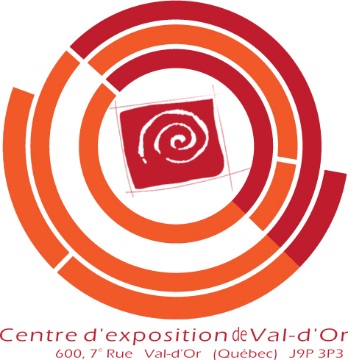 C O M M U N I Q U É		–				   P o u r   d i f f u s i o n   i m m é d i a t eLes Cent dessins : 8 ateliers avec Filou au Far WestVal-d’Or – le 16 janvier 2018– À l’occasion de la semaine de relâche scolaire du mardi 27 février au vendredi 2 mars 2018, le Centre d’exposition de Val-d’Or propose la série d’activités Les Cent dessins, un programme à la fois ludique et instructif qui favorise l’imagination et la créativité chez les enfants de 5 à 9 ans. Ils découvriront l’univers du Far West grâce au personnage de Filou, à travers huit ateliers : 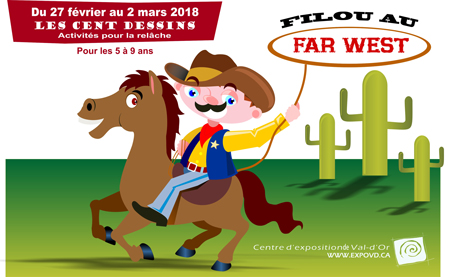 Faites vite, la limite est de 15 participants par atelier! Lieu : Centre d'exposition de Val-d'OrDate : Du mardi 27 février au vendredi 2 mars 2018Heure : 9 h à 11 h 30 et/ou 13 h à 15 h 30Coût : (matériel fourni) 	10 $ ou 8 $ pour les membres amis, par atelier         (matériel fourni) 	18 $ ou 14 $ pour les membres amis, forfait deux ateliers (avant-midi ou après-midi)         (matériel fourni) 	65 $ ou 50 $ pour les membres amis, forfait huit ateliers Sur réservation et valide seulement pour les périodes auxquelles l’enfant est inscrit :- Pour un supplément de 5 $ par jour, un service de garde est également offert aux heures suivantes : 8 h 30 à 9 h et/ou de 11 h 30 à 13 h et/ou 15 h 30 à 16 h 30. Les enfants peuvent apporter leur dîner au Centre d’exposition; certaines activités du dîner se dérouleront à l’extérieur, prévoir des vêtements chauds.- Pour un supplément de 1 $ par atelier, une collation est servie lors de l’atelier du matin et/ou de l’après-midi. Lors de l’inscription, il importe de mentionner toute allergie dont l’enfant pourrait souffrir. Les enfants peuvent également apporter leur collation.IMPORTANT : Des frais non acquittés en date du mardi 20 février entraîneront automatiquement l’annulation des réservations.Heures d’ouverture: mardi de 13h à 16h, du mercredi au vendredi de 13h à 19h, samedi et dimanche de 13h à 16h. Pour information : (819) 825-0942 ou expovd@ville.valdor.qc.ca /Visitez notre site Internet : www.expovd.ca ou notre page facebook : https://www.facebook.com/centredexpositiondevaldor-30-Source : Anne-Laure Bourdaleix-Manin, coordonnatrice de la programmation, (819) 825-0942 #6253Remerciements aux Amies et Amis du Centre ainsi qu’aux subventionneurs suivants : 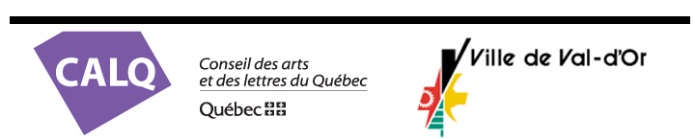 1: 9h-11h30Filou Cowboy27 février AM2. : 13h-15h30Le Cheval de Filou27 février PM3.: 9h-11h30Filou et les hors-la-loi28 février AM4.: 13h-15h30Filou et le vol de banque28 février PM5.: 9h-11h30Filou et le Totem1er mars AM6.: 13h-15h30Filou et le cactus chantant1er mars PM7.: 9h-11h30 Filou et la mine d’or hantée2 mars AM8.: 13h-15h30Filou et la vache gourmande + piñata2 mars PM